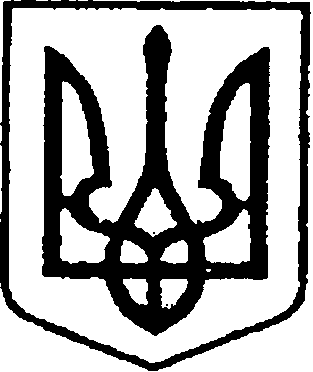 УКРАЇНАЧЕРНІГІВСЬКА ОБЛАСТЬНІЖИНСЬКА МІСЬКА РАДАУПРАВЛІННЯ КОМУНАЛЬНОГО МАЙНА ТА ЗЕМЕЛЬНИХ ВІДНОСИННАКАЗ02  березня  2020 року                      Ніжин                                            №  19Про внесення змін до паспортубюджетної  програми на 2020 рік        Відповідно до Закону України «Про Державний бюджет України на 2019 рік»,  «Правил  складання паспортів бюджетних програм місцевих бюджетів та звітів про їх виконання», затверджених наказом Міністерства фінансів України від  26.08.2014 р. № 836 «Про деякі питання запровадження програмно-цільового методу складання та виконання місцевих бюджетів» зі змінами, рішення  Ніжинської  міської  ради VІІ скликання  від 24.12.2019 року № 7-65/2019 «Про затвердження бюджетних програм місцевого значення на 2020 рік», № 8-65/2019 «Про бюджет Ніжинської міської об’єднаної територіальної громади на 2020 рік», рішення  Ніжинської  міської  ради VІІ  скликання  від 26.02.2020 року   «Про внесення змін до рішення міської ради VІІ скликання від 24 грудня 2019 року №8-65/2019 «Про  бюджет  Ніжинської міської об’єднаної територіальної громади на 2020 рік» №18-68/2020, наказую:Затвердити паспорт бюджетної програми  на 2020 рік управління  комунального майна та земельних відносин  Ніжинської  міської  ради  по  КПКВ 3110160  в новій редакції, що додається.        Начальник  управління                                                           І.А.Онокало